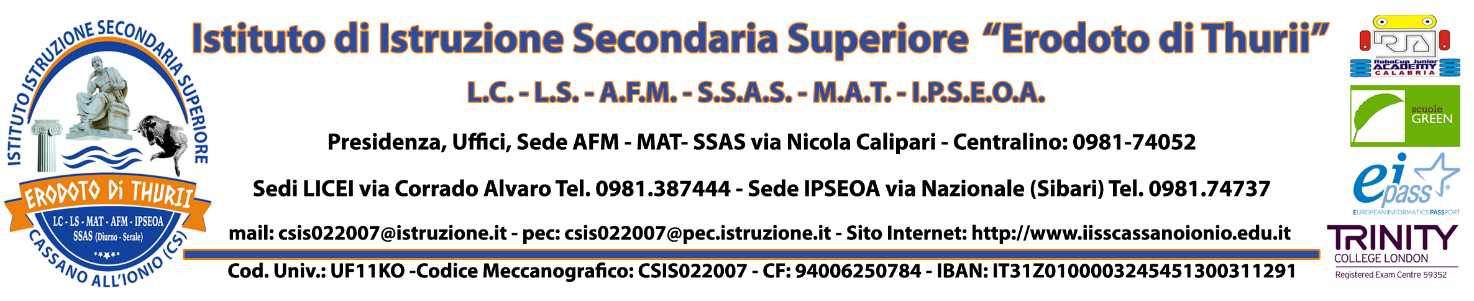 AL DIRIGENTE SCOLASTICOISTITUTO D’ISTRUZIONE SECONDARIASUPERIORE              87011-CASSANO ALLO IONIO    OGGETTO: ESAMI DI STATO ANNO SCOLASTICO 2020/21L’alunno __________________________________nato a_________________________________ il _________________________________________ la classe 5°sez._________________________CHIEDEDi sostenere gli esami di stato per l’anno scolastico 2020/21Allega alla presente ricevuta del versamento TASSA ERARIALE sul c/c 1016 di euro 12,10.                                                                                                                       Firma                                                                                       __________________________________________